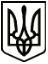 МЕНСЬКА МІСЬКА РАДА(п’ятнадцята сесія восьмого скликання) РІШЕННЯ 09 грудня 2021 року	м. Мена	№ 798Про затвердження Програми підтримки та розвитку місцевого самоврядування на території Менської міської територіальної громади на 2022-2024 рокиКеруючись п.22 ч.1 ст.26 Закону України “Про місцеве самоврядування в Україні”, з метою забезпечення розвитку місцевого самоврядування, налагодження поінформованості як громадян про роботу органів місцевого самоврядування, так і самих органів самоврядування про ситуацію в територіальній громаді, розширення сфер впливу на організаційні процеси в населених пунктах громади, активізацію діяльності депутатського корпусу і громадськості, враховуючи пропозиції постійної депутатських комісії, Менська міська рада ВИРІШИЛА:Затвердити Програму підтримки та розвитку місцевого самоврядування на території Менської міської територіальної громади на 2022-2024 роки (далі – Програма) згідно з додатком до даного рішення (додається).Вважати таким, що з 01 січня 2022 року втратили чинність:рішення 2 сесії Менської міської ради 8 кликання від 23.12.2020 №32 “Про затвердження Програми підтримки розвитку місцевого самоврядування на території Менської міської територіальної громади на 2021-2022 роки”; рішення 12 сесії Менської міської ради 8 кликання від 26.10.2021 №587 “Про затвердження програми підтримки розвитку місцевого самоврядування на території Менської міської територіальної громади на 2021-2022 роки в новій редакції”. Фінансування заходів передбачених Програмою здійснювати з врахуванням показників бюджету громади. Працівникам апарату Менської міської ради забезпечити виконання завдань, передбачених Програмою.Контроль за виконанням рішення покласти на секретаря ради та заступників міського голови відповідно до розподілу функціональних обов’язків.Міський голова	Геннадій ПРИМАКОВ